БАШҠОРТОСТАН РЕСПУБЛИКАҺЫ                                     РЕСПУБЛИка БАШКОРТОСТАН     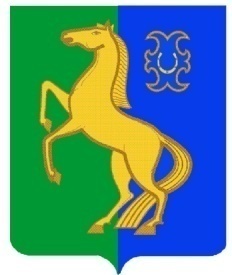      ЙƏРМƏКƏЙ районы                                                   АДМИНИСТРАЦИЯ        муниципаль РАЙОНЫның                                                   сельского поселения              СПАРТАК АУЫЛ СОВЕТЫ                                                     спартакский сельсовет                                    ауыл БИЛƏмƏҺе                                                          МУНИЦИПАЛЬНОГО РАЙОНА                     ХАКИМИƏТЕ                                                                     ЕРМЕКЕЕВСКий РАЙОН452182, Спартак ауыл, Клуб урамы, 4                                                   452182, с. Спартак, ул. Клубная, 4       Тел. (34741) 2-12-71,факс 2-12-71                                                                  Тел. (34741) 2-12-71,факс 2-12-71  е-mail: spartak_selsovet@maiI.ru                                                е-mail: spartak_selsovet@maiI.ru                                         ҠАРАР                               № 37             ПОСТАНОВЛЕНИЕ      « 26 » август  2020 й.                                                   « 26 » августа  2020 г.О предоставлении в аренду муниципального недвижимого имущества ГБУ Ермекеевская райветстанция РБ без проведения торговВ соответствии с п.3 ч.1 ст. 17.1  Федерального закона от 26 июля 2006 года              № 135-ФЗ «О защите конкуренции»,  Порядком оформления прав пользования муниципальным имуществом сельского поселения Спартакский сельсовет муниципального района Ермекеевский район Республики Башкортостан, утвержденного решением Совета сельского поселения Спартакский сельсовет муниципального района Ермекеевский район Республики Башкортостан от                      04 апреля 2017 года №170 и на основании обращения ГБУ Ермекеевская райветстанция РБ от 30 июля 2020 года № 19,ПОСТАНОВЛЯЮ:1. Предоставить государственному бюджетному учреждению Ермекеевской районной ветеринарной станции Республики Башкортостан в аренду муниципальное недвижимое имущество: нежилое помещение №6 в одноэтажном здании, по адресу: Республика Башкортостан, Ермекеевский район, с.Спартак,                 ул. Кооперативная, 2,  общей площадью 10,8 кв.м., на срок с 01 августа 2020 года  по 30 июня 20 года, для размещения Бекетовского ветеринарного участка.2. Комитету по управлению собственностью Министерства земельных и имущественных отношений Республики Башкортостан по Ермекеевскому району оформить договор аренды муниципального недвижимого имущества с ГБУ Ермекеевская райветстанция РБ.	3.  Постановление вступает в силу со дня его подписания.4. Контроль за исполнением данного постановления оставляю за собой.Глава сельского поселения 			          			 Ф.Х. Гафурова